 Art History Study Guide Ch. 5 & 6Name_______________________________________________Study Quizzes 3&4Where was the first cave painting found?“Venus of Willendorf” symbolized what?The City of Jericho lies in what country?Where is Stonehenge?2 examples of what Stonehenge could be used for:1.2.Ancient Mesopotamia lies between what 2 rivers?What is a Ziggurat, what was it used for, and how many staircases:Why do the Hanging Gardens of Babylon appear to be hanging?What river watered the Hanging Gardens of Babylon?What were tombs built for?An ancient Egyptian King is called what?Who is Imhotep?What was the first pyramid?What type of stone was used to build the great pyramids?What does the inside of a tomb look like?What is a Sphinx? New Kingdom was the _________________ age in Egypt’s history.Pylon:Hypostyle Hall:Descriptive Perspective:Fresco:Mummification:Who were the Minoans and where did they live?Who were the Mycenaeans and where did they live?What is happening in the “Bull Dance Fresco”?The Greeks Depicted their Gods in what form?Contrapposto:  Name a Greek sculpture that is standing in Contraposto stance.Tell me about the Greek OlympicsThe winning athletes in the Olympics would be awarded 3 things:1.2.3.The Nike of Samothrace was originally placed where?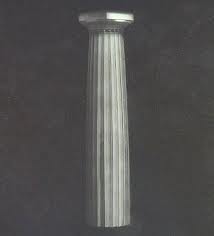 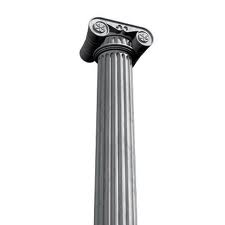 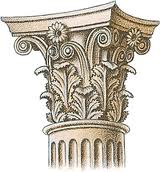 ______________             _____________       ______________________What are these? 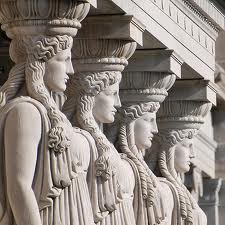 What mosaic is Alexander the Great in?What was the Colosseum used for?What is the Awning that stretched out over the top of the Colosseum?  What building is this?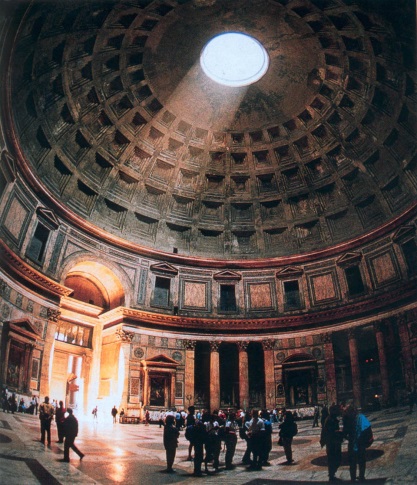   What Theater is this?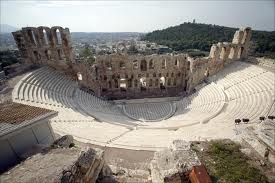 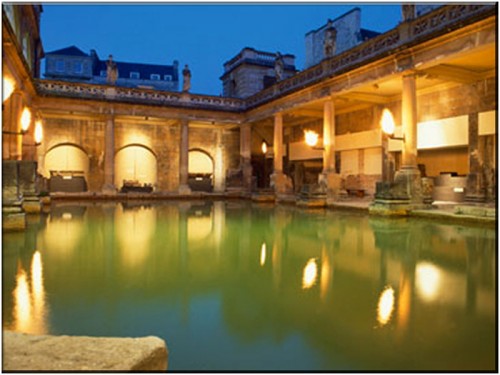 Name this place, and what it was used for: